ДОГОВІР№	Надання послуг із лісозаготівлі та навантаження необробленої деревинисмт Велика Олександрівка	«    »             2024 р.Державне підприемство «Великокопанівське лісомисливське господарство», в особі т.в.о. директора Савлука Юрія Вячеславовича, який діє на підставі Статуту, надалі «Замовник» та  __________________________________, в особі ______________________,що діє на підставі ____________________________ з іншої сторони, надалі «Виконавець», а разом іменовані «Сторони», уклали даний Договір (далі по тексту - «Договір» ) про наступне:1. Предмет договору1.1 Предметом цього Договору є надання лісозаготівельних пocлуг (послуги з заготівлі та навантаженя деревини, рvбки насадженъ на території лісових масивів ДП “Великокопанівське ЛМГ” (далі — Послуги). Найменування послуг – Код ДК 021:20l5  код 77210000-5 Лісозаготівельні послуги.1.2. Кількість послуг за цим Договором: заготовити ________    м. куб. До комплексу робіт з надання Послуги включено:технологічна підготовка лісосіки (валка небезпечних дерев, вирубка чагарників, підготовка підштабельних місць, навантажувальних площадок);звалювання дерев;розмічування хлистів ;   розкряжування; збирання у купи та спалювання порубкових залишків після рубання;  сортування деревини за діаметрами та довжинами; штабелювання деревини; навантаження деревини.1.3. Обсяги закупівлі послуг можуть бути зменшені залежно від реального фінансування видатків.1.4. Зміни до договору можуть вноситися тільки за згодою сторін та на підставі окремо укладених додаткових угод.2. Якість послуг2.1. Виконавець повинен виконати  передбачені цим Договором роботи a6o надати Замовнику послуги,якість яких відповідає вимогам:«Правил поліпшення якісного складу лісів», затверджених постановою Кабінету Міністрів України №724 від 12.05.2007p.;«Санітарних правил в лісах України», затверджених постановою Кабінету Міністрів  України  №756  від 26.10.20l6p. із змінами та доповненнями;«Правил пожежної безпеки в лісах України», згідно наказу Державного комітету лісового господарства України № 278 від 27.12.2004p., зареєстрованого в Міністерстві юстиції України від 24.03.2005p. №328/10608;  Порядок спеціального використання лісових ресурсів.;Принципів i критерії в Лісової Опікунської Ради лісової сертифікації FSC.Інструкції	по обліку продукції лісозаготівель, лісопиляння i деревообробки	на підприємствах  лісового господарства України.2.2.  Виконавець виправляє за власні кошти зауваження та порушення зазначені в (акті огляду місць використання лісових ресурсів).2.3. Виконавець проводить заготівлю деревини відповідно до чинних нормативних документів на круглі лісоматеріали в Україні та щодня здає заготовлену лісо продукцію  під охорону Замовнику.3. Ціна договору3.1. Ціна цього Договору становить: ________ грн. 00 коп. з ПДВ згідно Специфікації (Додаток 1 до цього Договору) та дорівнює загальній сумі вартості усіх Послуг, які надаються Виконавцем Замовнику на умовах цього Договору.3.2. Загальна вартість наданої Послуги по заготівлі деревини визначається у відповідності доАктів приймання-передачі лісосік у рубку, а Замовник повинен прийняти i оплатити такі послуги Виконавцем,згідно заявки Замовника.4. Порядок здійснення оплати4.1. Розрахунки проводяться шляхом: оплати Замовником після пред'явлення Виконавцем акта виконаних послуг підписаного Сторонами протягом 14 (чотирнадцяти) банківських днів.4.2. Оплата за надані послуги може здійснюватися на умовах відстрочки платежу на термін до 30 банківських днів з дати підписання акту виконаних послуг.5. Надання послуг5.1. Виконавець зобов'язується розпочати роботи протягом 5 днів з моменту підписання договору.5.2. Виконавець здійснює щоденний облік виконаних робіт.5.3.Місценадання послуг: територія лісових масивів ДП ” Великокопанівське ЛМГ ”.6. Права та обов'язки сторін6.1. Заявник зобов'язаний.6.1.1. Своєчасно та в повному обсязі сплачувати за надані послуги;6.1.2. Приймати надані послуги згідно з актом виконаних робіт;6.1.3  Інші обов'язки:Видає за 5 днів до початку робіт перелік затверджених копій документів;Передає лісосіки Виконавцю за актом відводу лісосіки; Здійснює щоденне приймання заготовленої лісо продукції, приймає під охорону та складає щоденник приймання робіт за формою ЛГ-4;Після закінчення робіт спільно з Виконавцем складає акт огляду місць заготівлі деревини, інших продуктів лісу та використання корисних властивостей лісів, де зазначає зауваження, застереження та лісо порушення. 6.2.Замовник має право:6.2.1. Встановляти терміни проведення лісозаготівельних робіт в межах дії даного договору шляхом укладання та погодження календарного плану виконання лісозаготівельних робіт;6.2.2.Достроково розірвати цей Договір у разі невиконання зобов'язань Виконавцем, повідомивши про це його у строк 5 календарних днів;6.2.3.Контролювати надання послуг у строки, встановлені цим Договором та календарним планом;6.2.4.Зменшувати обсяг надання послуг та загальну вартість цього Договору залежно від реального фінансування видатків. У такому разі  Сторони вносять відповідні зміни до цього Договору;6.2.5.Повернути акт наданих послуг Виконавцю без здійснення оплати в разі неналежногооформлення документів,зазначених у пункті 4.2 розділу IV цього Договору (відсутність печатки, підписів тощо);6.2.6. Керуючись ст.ст. 41, 42 Закону України “ Про охорону праці ” «Замовник» має право здійснювати громадський контроль за додержанням законодавства про охорону праці та має право безперешкодно перевіряти на об'єкті виконання вимог щодо охорони праці i вносити обов'язкові для розгляду «Виконавцем» пропозиції про усунення виявлених порушень нормативно-правових актів з безпеки i гігієни праці.6.2.7.Коригування плану заготівлі в сторону зменшення проводиться через погодні умови, пов'язані з неможливістю своєчасної заготівлі та вивезення лісопродукції, aбo через зменшення попиту на деревину. Вказані зменшення об'ємів заготівлі не передбачають фінансових санкцій до підприємства (Замовника).6.3.Виконавець зобов’язаний.  6.3.1.Забезпечити надання послуг в строки, встановлені цим Договором та календарнимпланом;6.3.2.Забезпечити поставку надання послуг, якість яких відповідає умовам, установленим розділом (2.)  цього Договору;  6.3.3.Провести навчання та вступний інструктаж з охорони праці та техніки безпеки;  6.3.4.Провести первинний інструктаж з охорони праці та техніки безпеки;6.3.5.Перевірити наявність посвідчень направо роботи на лісозаготівельних машинах та механізмах та провести стажування на робочому місці згідно діючих положень з охорони праці та техніки безпеки;6.3.6.Забезпечити працівників касками та навушниками, підшоломниками, непрорізними костюмами, спецвзуттям, сигнальними жилетами, забороняючими знаками, валочними вилками, тросами для зняття завислих дерев під розписку;6.3.7.Проводити повторні та позачергові інструктажі, планове навчання, згідно діючих положень в охороні праці i техніці безпеки;6.3.8.Здійснювати контроль за дотриманням технології розробки лісосіки та оперативно- громадський контроль з охорони праці i техніки безпеки трьох ступенів.6.3.9.Розробити технологічну карту розробки лісосіки відповідно до правил охорони праці для працівників лісового господарства та лісової промисловості та ГОСТ 12.3.015-78;  6.3.10.Дотримуватися вимог лісової сертифікації згідно FSC.  6.4.Виконавець має право:6.4.1.Своєчасно та в повному обсязі отримувати плату за надані послуги;   6.4.2. На дострокове надання послуг за письмовим погодженням Замовника;6.4.3 У разі  невиконання	зобов'язань Замовником Виконавець має право достроково розірвати цей Договір,повідомивши про це Замовника у строк 5 календарних днів.7. Відповідальність сторін7.1.У разі невиконання a6o неналежного виконання своїх зобов'язань за Договором Сторони несуть відповідальність,передбачену законами та цим Договором.7.2.У разі невиконання a6o несвоєчасного виконання зобов'язань при закупівлі послуг Виконавець сплачує Замовнику пеня у розмірі подвійної облікової ставки НБУ від суми ненаданих послух за кожний день прострочення.    7.3.Види порушень та санкції за них, установлені Договором:несвоєчасне надання послуг;надання послуг з порушенням технології розробки лісосік;надання послуг не в повному обсязі.7.4.“Виконавець” несе відповідальність за безпечне виконання робіт, дотримання працівниками правил охорони праці, виробничої санітарії, правил пожежної безпеки та несе повну юридичну (в т.ч. матеріальну) відповідальність в разі виникнення нещасних випадків та пожеж. Контроль за дотримання робітниками вимог законодавчих актів з охорони праці i пожежної безпеки здійснює відповідальна особа “Виконавця”;7.5.Керуючись ст. 837 Цивільного Кодексу України за договором  “Виконавець” зобов'язується на свій ризик надати послуги в лісовому господарстві “Замовнику”. “Замовник” не відповідає за додержання “Виконавцем” вимог Закону України “ Про охоронупраці”  звільняється від відповідальності за ушкодження здоров'я працівників “Виконавця” в процесі виконання ним робіт, не розслідує, не бере на облік нещасні випадки (в т.ч. зі смертельним наслідком), які сталися з працівниками “Виконавця” під час надання послуг в лісовому господарстві згідно даного договору.7.6.За несвоєчасну оплату Замовник виплачує Виконавцю пеню в розмірі подвійної облікової ставки НБУ, що діяла у період, за який нараховується пеня, від суми заборгованості за кожний день прострочення оплати до повного розрахунку за надані послуги..   7.7.Сплата штрафних санкцій не звільняє сторони від виконання взятих на себе зобов'язань. 7.8. Виконавець несе повну відповідальність на об’єкті робіт за стан охорони праці i Закону України «Про охорону праці», дотримання «Правил охорони праці для працівників лісового господарства та лісової промисловості» відповідно HПAOП 02.0- 1.04.05.8. Обставини непереборної сили8.1.Сторони звільняються від відповідальності за невиконання a6o неналежне виконання зобов'язань за цим Договором у разі виникнення обставин непереборної сили, які не існували під час укладання Договору та виникли поза волею Сторін (аварія, катастрофа, стихійне лихо,епідемія,епізоотія, війна тощо).8.2.Сторона, що не може виконувати зобов'язання за цим Договором унаслідок дії обставин непереборної сили, повинна не пізніше ніж протягом 10 (десяти) днів з моменту ïx виникнення повідомити про це іншу Сторону у письмовій фopмi.8.3.Доказом виникнення обставин не переборної сили та строку ïx дії є відповідні документи, які видаються Торгово-промисловою палатою України a6o іншим органом, уповноваженим видавати такі документи.8.4.У разі коли строк дії обставин непереборної сили продовжується більше ніж 90днів, кожна із Сторін в установленому порядку має право розірвати цей Договір. У разі попередньої оплати Виконавець повертає Замовнику кошти протягом трьох днів з дня розірвання цього Договору.9. Вирішення спорів9.1.У випадку виникнення спорів a6o розбіжностей Сторони зобов'язуються вирішувати ïx шляхом взаємних переговорів та консультацій.9.2.У разі недосягнення Сторонами згоди спори (розбіжності) вирішуються у судовому порядку. Суперечки розглядаються у відповідності з діючим законодавством України в Господарському суді. Сторони домовилися, що для спорів за цим Договором встановлюється обов'язкова процедура досудового врегулювання.                                                  10.Строк дії договору10.1. Цей Договір набирає чинності з моменту його підписання i діє до 31грудня2024р.а в частині взаєморозрахунків –  до ïx повного виконання.   10.2. Цей Договір укладається i підписується у 2 примірниках, що мають однакову юридичну силу.11.Інші умови11.1.Замовник має право розірвати Договір в односторонньому порядку в разі порушення Виконавцем умов цього Договору a6o у інших випадках, передбачених чинним законодавством.11.2.До інших питань, не передбачених даним Договором, будуть застосовуватись нормидіючого законодавства.11.3.Зміни, додатки i доповнення до цього Договору укладаються Сторонами у письмовій формі i являються невід'ємною частиною цього Договору.11.4.Даний Договір складено у двох примірниках, які мають однакову юридичну силу, по одному примірнику для кожної із Сторін.11.5.В разі зміни реквізитів підприємства, фактичної адреси, інших змін які можуть перешкоджати виконанню зобов'язань заданим Договором, Сторони зобов'язані повідомити про це кожну із зацікавлених Сторін не пізніше за 15 календарних днів до виконання таких змін.12. Додатки до договоруНевід'ємною частиною цього Договору є: Додаток №1 Специфікація.13. Адреси i реквізити сторін____________Юрій САВЛУК	                                         _____________ ( Власне ім’я ПРІЗВИЩЕ)М.П.	                                                                                                                М.П.	                                           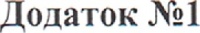 до Договору № 	від «    » ___________ 2024р.СПЕЦИФІКАЦІЯРазом: _________________________________________________________  грн.   00 коп.____________   Юрій САВЛУК	ЗАМОВНИК:Державне підприємство «Великокопанівське ЛМГ»  74100, Херсонська обл., Бериславський р-н,с.м.т. Велика Олександрівка, вул. Заводська, буд. 10  код ЄДРПОУ 00993277р/р UA 373052990000026004001103068Банк АТ КБ « ПРИВАТБАНК», МФО 305299ІПН 009932721200Є платником податку на прибуток на загальних підставахВИКОНАВЕЦЬ:№Найменування послугОд.вим.КількістьодиницьЦіна за одиницю без ПДВ, грн.Загальна вартістьБез ПДВ,грн.1.Лісозаготівельні послуги(послуги заготівлі ліквідної деревини)м. куб2.Збирання у купи та спалювання порубкових залишків після рубанням. куб3.Навантаження деревиним. кубРазомРазомЗАМОВНИК:Державне підприємство «Великокопанівське ЛМГ»  74100, Херсонська обл., Бериславський р-н,с.м.т. Велика Олександрівка, вул. Заводська, буд. 10  код ЄДРПОУ 00993277р/р UA 373052990000026004001103068Банк АТ КБ « ПРИВАТБАНК», МФО 305299ІПН 009932721200ВИКОНАВЕЦЬ: